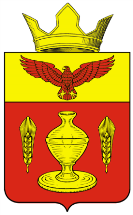 ВОЛГОГРАДСКАЯ ОБЛАСТЬ ПАЛЛАСОВСКИЙ МУНИЦИПАЛЬНЫЙ РАЙОНАДМИНИСТРАЦИЯ ГОНЧАРОВСКОГО СЕЛЬСКОГО ПОСЕЛЕНИЯПОСТАНОВЛЕНИЕ п.Золотари«22» декабря   2015 год                                                                      №101О внесении изменений и дополнений в Постановление № 11 от 15 февраля 2013года«Об утверждении Административного регламента по предоставлению муниципальной услуги « Предоставление водных объектов в пользованиена основании договора водопользования или решенияо предоставлении водного объекта в пользование в отношении водных объектов, находящихся в собственности на территории администрацииГончаровского сельского поселения»(в редакции Постановлений от 08.05.2013г. № 23;от 01.11.2013г. № 44 )        С целью приведения законодательства Гончаровского сельского поселения в соответствии с действующим Федеральным законодательством Российской Федерации, руководствуясь статьей 7 Федерального закона от 06 октября 2003 года №131-ФЗ «Об общих принципах организации местного самоуправления в Российской Федерации», Администрация Гончаровского сельского поселения ПОСТАНОВЛЯЕТ:        1. Внести изменения и дополнения в Постановление Гончаровского сельского поселения № 11 от 15 февраля 2013 года «Об утверждении Административного регламента по предоставлению муниципальной услуги «Предоставление водных объектов в пользование на основании договора водопользования или решения о предоставлении водного объекта в пользование в отношении водных объектов, находящихся в собственности на территории администрации Гончаровского сельского поселения» (в редакции Постановлений от 08.05.2013г. № 23; от 01.11.2013г. № 44) (далее - Постановление).    1.1. Пункт 1.2.1 Регламента дополнить подпунктом 12 следующего содержания:           «12) забора (изъятия) водных ресурсов из поверхностных водных объектов и их сброса при осуществлении аквакультуры (рыбоводства)».             1.2. Пункт 2.6.1. Регламента дополнить абзацем 6 следующего содержания:                -  копия документа, удостоверяющего личность, - для физического лица;             1.3. Абзац 1 подпункта 2.7.1. Регламента исключить.         2. Контроль за исполнением настоящего Постановления оставляю за собой.   3. Настоящее Постановление вступает в силу с момента официального опубликования (обнародования). Глава Гончаровского                                                                                                                              сельского поселения                                                К.У.Нуркатов.Рег: 101/2015                                          